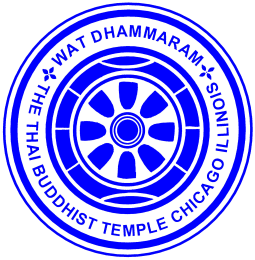 กำหนดการงานส่งท้ายปีเก่า-ต้อนรับปีใหม่ ๒๕๖๓วันอังคาร ที่ ๓๑ ธันวาคม พ.ศ. ๒๕๖๒	เวลา ๑๖.๐๐ น.	ดนตรี คาราโอเกะ	เวลา ๑๗.๐๐ น. 	กิจกรรมตักบาตรพระประจำวันเกิด, ถวายสังฆทาน ณ พระอุโบสถ	เวลา ๑๘.๐๐ น.	- เปิดบริการอาหารการกุศลฟรี  สำหรับพุทธศาสนิกชนทุกท่าน				- ผู้แทนคณะกรรมการอำนวยการวัดธัมมารามและนายกสมาคมไทย				  แห่งรัฐอิลลินอยส์ กล่าวเปิดงาน- การแสดงของนักเรียนโรงเรียนพุทธศาสนาวันอาทิตย์- การแสดงรายการต่าง ๆ และวงดนตรีคาราโอเกะเวลา ๒๒.๐๐ น.	พระสงฆ์เจริญพระพุทธมนต์,สวดอิติปิโส ๑๐๘ เพื่อความเป็นสิริมงคล			แก่ชีวิตวันพุธ ที่ ๑ มกราคม พ.ศ.๒๕๖๓	เวลา ๐๗.๓๐ น.	ทำวัตรเช้า และเจริญภาวนา	เวลา ๑๐.๐๐ น.	พิธีทำบุญตักบาตร ณ ศาลาเฉลิมพระเกียรติฯ วัดธัมมาราม	เวลา ๑๐.๓๐ น.	พระสงฆ์เจริญพระพุทธมนต์ ณ อุโบสถวัดธัมมาราม	เวลา ๑๑.๐๐ น.	ถวายภัตตาหารเพลแด่พระสงฆ์ 	เวลา ๑๒.๐๐ น.	พุทธศาสนิกชนรับประทานอาหารร่วมกัน	เวลา ๑๓.๐๐ น.	- ฟังพระธรรมเทศนา ๑ กัณฑ์  				- ทอดผ้าป่าสามัคคี- ถวายเครื่องไทยธรรมแด่พระสงฆ์				- ประธานสงฆ์กล่าวสัมโมทนียกถา,  พระสงฆ์อนุโมทนา,  				  สาธุชนรับพรเป็นเสร็จพิธี